空气源热泵热风机技术供暖设备及安装示意图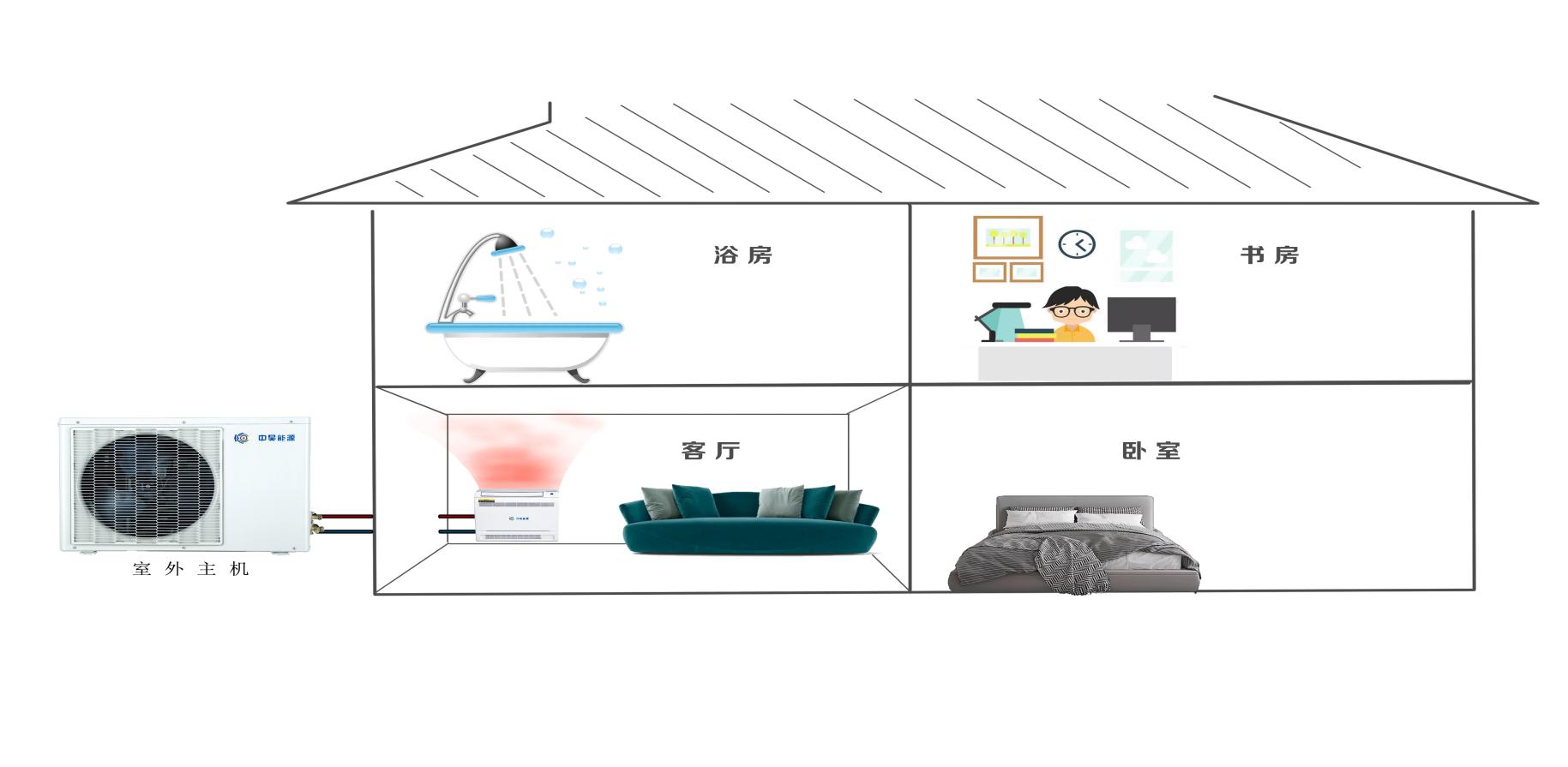 